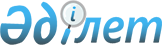 Аудандық мәслихаттың 2006 жылғы 6 қыркүйектегі "Жәнібек ауданының жерлерін салық салу мақсатында жер салығының базалық ставкасының түзету коэффициентін бекіту туралы" N 28-3 шешіміне өзгерістер енгізу туралы
					
			Күшін жойған
			
			
		
					Батыс Қазақстан облысы Жәнібек аудандық мәслихатының 2009 жылғы 16 ақпандағы N 14-7 шешімі. Батыс Қазақстан облысы Жәнібек ауданы әділет басқармасында 2009 жылғы 17 наурызда N 7-6-84 тіркелді. Күші жойылды - Батыс Қазақстан облысы Жәнібек аудандық мәслихатының 2023 жылғы 5 қыркүйектегі № 10-10 шешімімен
      Ескерту. Күші жойылды - Батыс Қазақстан облысы Жәнібек аудандық мәслихатының 05.09.2023 № 10-10 шешімімен (алғашқы ресми жарияланған күнінен кейін күнтізбелік он күн өткен соң қолданысқа енгізіледі).
      "Салық және бюджетке төленетін басқа да міндетті төлемдер туралы (Салық кодексі)" Қазақстан Республикасының 2008 жылғы 10 желтоқсандағы Кодексі 2009 жылдың 1 қаңтарынан қолданысқа еңгізілуіне байланысты аудандық мәслихат ШЕШІМ ЕТЕДІ:
      "Жәнібек ауданының жерлерін салық салу мақсатында жер салығының базалық ставкасының түзету коэффициентін бекіту туралы" 2006 жылғы 6 қыркүйектегі N 28-3 Жәнібек аудандық мәслихатының шешіміне (нормативтік құқықтық актілерді мемлекеттік тіркеу тізімінде N 7-6-33 тіркелген, аудандық "Шұғыла" газетінде N 42, 2006 жылғы 13 қазанда жариаланған) шешіміне төмендегі өзгерістер енгізілсін:
      1. Кіріспесінде:
      "338" деген сан "387" деген санмен ауыстырылсын.
      2. Осы шешім алғашқы ресми жарияланған күннен бастап қолданысқа енгізіледі.
					© 2012. Қазақстан Республикасы Әділет министрлігінің «Қазақстан Республикасының Заңнама және құқықтық ақпарат институты» ШЖҚ РМК
				
      Аудандық мәслихат сессиясының төрағасы

      Аудандық мәслихат хатшысы
